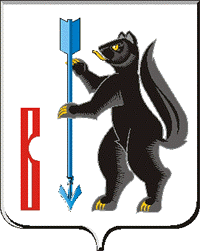 АДМИНИСТРАЦИЯГОРОДСКОГО ОКРУГА ВЕРХОТУРСКИЙП О С Т А Н О В Л Е Н И Еот 05.03.2020г. № 167г. Верхотурье  О внесении изменений в муниципальную программу городского округа Верхотурский «Градостроительное развитие территории городского округа Верхотурский  до 2025 года», утвержденную постановлением Администрации городского округа Верхотурский от  18.09.2019. г № 751	В целях создания условий для устойчивого, безопасного и комплексного развития территории городского округа, обеспечения благоприятной среды для проживания населения городского округа Верхотурский, в соответствии                        с Градостроительным кодексом Российской Федерации, Бюджетным кодексом Российской Федерации, Федеральным законом от 06 октября 2003года № 131-ФЗ «Об общих принципах организации местного самоуправления в Российской Федерации», Положением о бюджетном процессе в городском округе Верхотурский, утвержденным Решением Думы городского округа Верхотурский от 28.03.2012. № 18, постановлением Администрации городского округа Верхотурский от 06.05.2019. № 373 «Об утверждении Порядка формирования и реализации муниципальных программ городского округа Верхотурский», решением Думы городского округа Верхотурский от 05.02.2020 № 33  «О бюджете городского округа Верхотурский на 2020 год и плановый период 2021 и 2022 годов», руководствуясь Уставом городского округа Верхотурский,  ПОСТАНОВЛЯЮ:1. В муниципальную программу городского округа Верхотурский «Градостроительное развитие территории городского округа Верхотурский  до 2025 года», утвержденную постановлением Администрации городского округа Верхотурский от  18.09.2019 № 751, внести следующие изменения:1) раздел паспорта «Объемы финансирования муниципальной программы по годам реализации» изложить в следующей редакции: 2) план мероприятий по выполнению муниципальной программы городского округа Верхотурский «Градостроительное развитие территории городского округа Верхотурский  до 2025 года» изложить в новой редакции, в соответствии с приложением № 1 к настоящему постановлению;3) цели, задачи и целевые показатели муниципальной программы городского округа Верхотурский «Градостроительное развитие территории городского округа Верхотурский  до 2025 года изложить в новой редакции, в соответствии с приложением № 2 к настоящему постановлению.2. Опубликовать настоящее постановление в информационном бюллетене «Верхотурская неделя» и разместить на официальном сайте городского округа Верхотурский.3. Контроль исполнения настоящего постановления оставляю за собой.Главагородского округа Верхотурский                                                       А.Г. Лиханов Объемы финансирования муниципальной программы по годам реализации, тыс. рублей     ВСЕГО: 13771,4  тыс.руб.местный бюджет: тыс.руб2020 – 2243,3тыс.руб.2021 – 671,9 тыс.руб.2022 – 672,8 тыс.руб.2023 – 2577,8 тыс.руб.2024 – 2577,8 тыс.руб.2025 – 2577,8 тыс.руб.областной бюджет: 0,0 тыс. руб.2020 -  2450,0 тыс.руб. 2021 – 00,0 тыс.руб.2022 – 00,0 тыс.руб.2023 – 00,0 тыс.руб.2024 – 00,0 тыс.руб.2025 – 00,0 тыс.руб.Адрес размещения муниципальной программы в сети Интернет www.adm-verhotury.ru